Красноярский край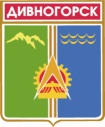 Дивногорский городской Совет депутатовПОСТАНОВЛЕНИЕ      23.04.2015                                     г. Дивногорск                                      № 99-ПО докладе Главы города Оль Е.Е. «О социально-экономическомположении в муниципальном образовании г.Дивногорск в 2014 годуи основных направлениях деятельности администрации города в 2015 году»	Заслушав и обсудив доклад Главы города Оля Е.Е. «О социально-экономическом положении в муниципальном образовании г.Дивногорск в 2014 году и основных направлениях деятельности администрации города в 2015 году», Дивногорский городской Совет депутатов отмечает, что в 2014 году динамика большинства показателей социально-экономического развития города сохранила позитивный характер, администрация города принимает меры, направленные на увеличение доходов местного бюджета и рациональное их использование, сохранение социальной направленности бюджета города, произошли перемены в лучшую сторону в жилищном строительстве и социальной сфере, эффективно использовались средства по краевым и муниципальным целевым программам.Учитывая изложенное, руководствуясь статьями 26,35,41 Устава города Дивногорска, городской Совет депутатов ПОСТАНОВИЛ:	1.Принять к сведению доклад Главы города Оль Е.Е. «О социально-экономическом положении в муниципальном образовании г.Дивногорск в 2014 году и основных направлениях деятельности администрации города в 2015 году» (прилагается).	2. Настоящее постановление вступает в силу со дня подписания.Председательгородского Совета депутатов	                                                              А.В.Новак			